Convenzione concordata scuola-famiglia per l’uscita autonoma degli alunni minorenni(Autocertificazione ai sensi del DPR 445/2000, da compilare previa lettura delRegolamento per l’Uscita Autonoma degli alunni minorenni di Scuola Secondaria di 1° Grado)Il/La  sottoscritto/a  …………………………………….……………………………………………………………… nato/a a ……………………………………………….. prov. …… il …………………………………. residente a…………………………… CAP …………. via ………………………………. n. …….Il/La  sottoscritto/a  ……………………………….……….…………………………………………………………… nato/a a ………..……………………………………….. prov. …… il ……………………………... residente a…………………………… CAP …………. via ………………………………. n. …….in qualità  di  genitori/tutori  dell’alunno  ………………………………………………………………………  classe …………...,avvalendoci delle disposizioni in materia di autocertificazione e consapevoli che in caso di dichiarazioni mendaci il DPR 445/2000 prevede sanzioni penali e civili, sotto la propria responsabilitàDICHIARIAMOdi essere consapevoli dei potenziali pericoli in cui può incorrere nostro figlio minorenne nel tornare a casa da solo;di essere a conoscenza delle disposizioni organizzative previste dalla scuola e di condividere ed accettare le modalità ed i criteri da questa previsti in merito alla vigilanza effettiva e potenziale sui minori;di essere consapevoli che, al di fuori dell’orario scolastico, la vigilanza ricade interamente sulla famiglia;che gli orari di termine delle nostre attività lavorative sono incompatibili con il ritiro di nostro figlio da scuola;che non conosciamo altra persona maggiorenne disponibile quotidianamente ad assumere il compito di ritirare nostro figlio, come previsto dal Regolamento di Istituto;di aver provveduto personalmente ad insegnare a nostro figlio a tornare a casa da solo in assoluta sicurezza, con prove graduali e guidate, tenendo conto delle specifiche caratteristiche del percorso scuola-casa, della maturità del ragazzo, del contesto territoriale;che ci impegniamo a dare chiare istruzioni a nostro figlio, affinché rientri direttamente al domicilio eletto, senza divagazioni;che ci impegniamo a monitorare i tempi di percorrenza del percorso scuola-casa ed a comunicare tempestivamente alla scuola eventuali variazioni delle circostanze sopradescritte;e CONVENIAMO quanto segue:nostro figlio minorenne sarà autorizzato ad uscire da scuola al termine delle lezioni in maniera autonoma, cioè senza la presenza di un genitore o persona delegata.Il provvedimento autorizzativo adottato dal Dirigente Scolastico potrà essere revocato, con atto motivato, qualora vengano meno le condizioni che ne costituiscono il presupposto. In mancanza di revoca, da parte del genitore o del Dirigente, la presente convenzione avrà valore per tutto il periodo di permanenza del minore entro le Scuole Secondarie di Primo Grado “M.Valgimigli” di Bagno di Romagna e  “E.Ambrogetti” di Verghereto.Allegati: fotocopia della Carta di Identità dei genitoriData  	Firma 	(ai sensi del DPR 445/2000) Firma 	(ai sensi del DPR 445/2000)---------------------------------------------------------------------------------------------------------------Istituto Comprensivo Bagno di RomagnaConsiderando la situazione familiare, tenuto anche conto delle responsabilità connesse alla sorveglianza sui minori che incombono sull’Amministrazione Scolastica e sul personale che ha in affidamento l’alunno, valutando ogni aspetto utile per l’autorizzazione da voi richiesta, si prende atto della richiesta di tipologia di uscita da scuola per vostro figlio.LA DIRIGENTE SCOLASTICANadia Riguccini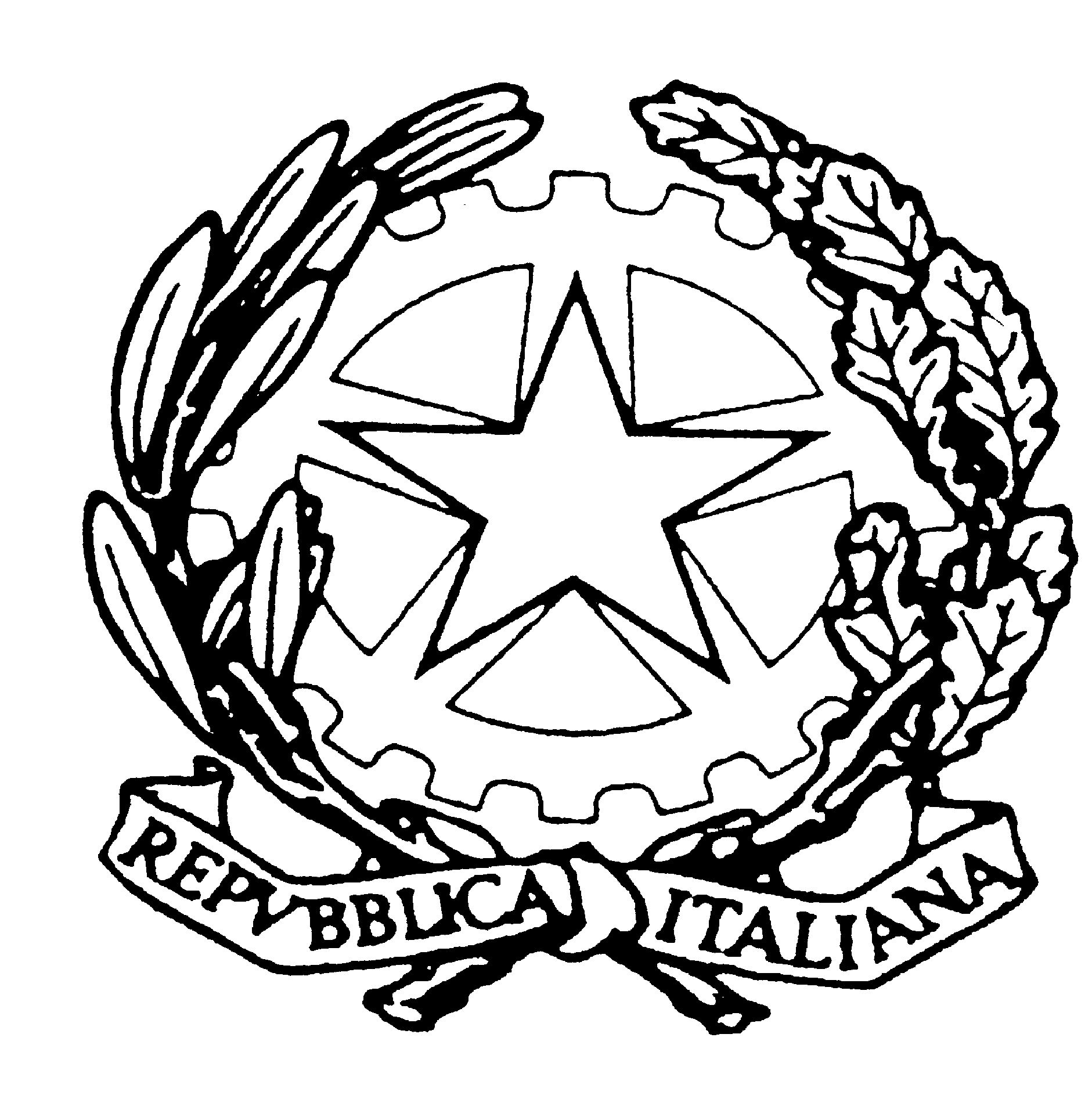 Istituto Comprensivo Statale di Scuola dell’Infanzia, Primaria e Secondaria di 1° gradoVia Lungosavio,12  –  47021  BAGNO DI ROMAGNA (FC) - (Tel.0543/917174)E-mail foic806001@istruzione.it – Sito web http://icbagnoromagna.edu.it